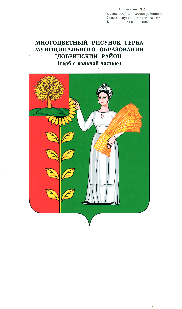        П О С Т А Н О В Л Е Н И ЕАДМИНИСТРАЦИИ  ДОБРИНСКОГО  МУНИЦИПАЛЬНОГО  РАЙОНА						ЛИПЕЦКОЙ  ОБЛАСТИ07 . 04.  2015 г.                              п.Добринка		                  №  228Об утверждении Порядка формирования,ведения и утверждения ведомственных перечней муниципальных услуг и работ, оказываемых и выполняемых районнымимуниципальными учреждениямиВ соответствии со статьей 69.2 Бюджетного кодекса Российской Федерации, постановлением Правительства Российской Федерации от 26 февраля 2014 года N 151 "О формировании и ведении базовых (отраслевых) перечней государственных и муниципальных услуг и работ, формировании, ведении и утверждении ведомственных перечней государственных услуг и работ, оказываемых и выполняемых федеральными государственными учреждениями, и об общих требованиях к формированию, ведению и утверждению ведомственных перечней государственных (муниципальных) услуг и работ, оказываемых и выполняемых государственными учреждениями субъектов Российской Федерации (муниципальными учреждениями)" администрация Добринского муниципального района                                                ПОСТАНОВЛЯЕТ:1. Утвердить Порядок формирования, ведения и утверждения ведомственных перечней муниципальных услуг и работ, оказываемых и выполняемых районными  муниципальными учреждениями, согласно приложению.2. Органам местного самоуправления Добринского муниципального района, осуществляющим функции и полномочия учредителя районных муниципальных казенных, бюджетных или автономных учреждений, созданных на базе имущества, находящегося в муниципальной собственности Добринского муниципального района, в срок до 15 августа 2015 года:- привести ведомственные перечни муниципальных услуг и работ, оказываемых (выполняемых) находящимися в их ведении районными муниципальными учреждениями, в соответствие с настоящим постановлением;- определить ответственных должностных лиц, уполномоченных на формирование и ведение ведомственных перечней муниципальных услуг и работ в информационной системе, доступ к которой осуществляется через единый портал бюджетной системы Российской Федерации (www.budget.gov.ru) в информационно-телекоммуникационной сети "Интернет", а также на их размещение на официальном сайте в информационно-телекоммуникационной сети "Интернет" по размещению информации о государственных и муниципальных учреждениях (www.bus.gov.ru) в порядке, установленном Министерством финансов Российской Федерации.И.о. главы администрации Добринскогомуниципального района                                                                  А.Т.МихалинВносит:Управление финансов администрациимуниципального района  В.Т. НевороваСогласовано:Заместитель главы администрациимуниципального района                                                              И.А. Требунскихотдел организационно-правовойи кадровой работы                                                                        И.И. ЗиминПриложениек постановлениюадминистрации Добринскогомуниципального района "Об утвержденииПорядка формирования, ведения иутверждения ведомственных перечней муниципальных услуг и работ, оказываемыхи выполняемых районнымимуниципальными учреждениями"«_07_»_____04____2015 г. №  228ПОРЯДОКФОРМИРОВАНИЯ, ВЕДЕНИЯ И УТВЕРЖДЕНИЯ ВЕДОМСТВЕННЫХ ПЕРЕЧНЕЙМУНИЦИПАЛЬНЫХ УСЛУГ И РАБОТ, ОКАЗЫВАЕМЫХ И ВЫПОЛНЯЕМЫХРАЙОННЫМИ МУНИЦИПАЛЬНЫМИ УЧРЕЖДЕНИЯМИ1. Настоящий Порядок устанавливает механизм формирования, ведения и утверждения ведомственных перечней муниципальных услуг и работ в целях составления муниципальных заданий на оказание муниципальных услуг и выполнение работ, оказываемых и выполняемых районными муниципальными учреждениями (далее - ведомственные перечни муниципальных услуг и работ).2. Ведомственные перечни муниципальных услуг и работ формируются и ведутся в соответствии с базовыми (отраслевыми) перечнями государственных и муниципальных услуг и работ, утвержденными федеральными органами исполнительной власти, осуществляющими функции по выработке государственной политики и нормативно-правовому регулированию в установленных сферах деятельности.3. Ведомственные перечни муниципальных услуг и работ формируются, ведутся и утверждаются органами местного самоуправления Добринского муниципального района, осуществляющими функции и полномочия учредителя муниципальных казенных, бюджетных или автономных учреждений, созданных на базе имущества, находящегося в районной собственности (далее - органы, осуществляющие полномочия учредителя).4. В ведомственные перечни муниципальных услуг и работ включается в отношении каждой муниципальной услуги или работы следующая информация:1) наименование муниципальной услуги или работы с указанием кодов Общероссийского классификатора видов экономической деятельности, которым соответствует муниципальная услуга или работа;2) наименование органа, осуществляющего полномочия учредителя;3) код органа, осуществляющего полномочия учредителя, в соответствии с реестром участников бюджетного процесса, а также отдельных юридических лиц, не являющихся участниками бюджетного процесса, формирование и ведение которого осуществляется в порядке, устанавливаемом Министерством финансов Российской Федерации (далее - реестр участников бюджетного процесса);4) наименования районных  муниципальных учреждений и их коды в соответствии с реестром участников бюджетного процесса;5) содержание  муниципальной услуги или работы;6) условия (формы) оказания муниципальной услуги или выполнения работы;7) вид деятельности районного  муниципального учреждения;8) категории потребителей муниципальной услуги или работы;9) наименования показателей, характеризующих качество и (или) объем муниципальной услуги (выполняемой работы);10) указание на бесплатность или платность муниципальной услуги или работы;11) реквизиты нормативных правовых актов, являющихся основанием для включения муниципальной услуги или работы в ведомственный перечень муниципальных услуг и работ или внесения изменений в ведомственный перечень муниципальных услуг и работ, а также электронные копии таких нормативных правовых актов.5. Информация, сформированная по каждой муниципальной услуге или работе в соответствии с пунктом 4 настоящего Порядка, образует реестровую запись.Каждой реестровой записи присваивается уникальный номер.6. Порядок формирования информации и документов для включения в реестровую запись, формирования (изменения) реестровой записи и структура уникального номера реестровой записи должны соответствовать правилам, устанавливаемым Министерством финансов Российской Федерации.7. Реестровые записи подписываются усиленной квалифицированной электронной подписью лица, уполномоченного в установленном порядке действовать от имени органа, осуществляющего полномочия учредителя.8. Ведомственные перечни муниципальных услуг и работ формируются и ведутся в информационной системе, доступ к которой осуществляется через единый портал бюджетной системы Российской Федерации (www.budget.gov.ru) в информационно-телекоммуникационной сети "Интернет".Ведомственные перечни муниципальных услуг и работ также размещаются на официальном сайте в информационно-телекоммуникационной сети "Интернет" по размещению информации о государственных и муниципальных учреждениях (www.bus.gov.ru) в порядке, установленном Министерством финансов Российской Федерации.